При регистрации сопровождающий предоставляет приказ ОО со списком участников. Участник МЭ ВсОШ сдает организатору базы проведения ЗАЯВЛЕНИЕ РОДИТЕЛЯ (ЗАКОННОГО ПРЕДСТАВИТЕЛЯ) о согласии на обработку персональных данных несовершеннолетнего ребенка или ЗАЯВЛЕНИЕ о согласии на обработку персональных данных совершеннолетнего участника (в случае участия обучающего в нескольких предметных олимпиадах – сдается  заверенная копия)Участник МЭ ВсОШ  предъявляет  документ, удостоверяющий личность (паспорт), либо свидетельство о рождении (для участников, не достигших 14-летнего возраста). Свидетельство о рождении должно обязательно сопровождаться справкой школьника с фотографией. При себе участнику необходимо иметь синюю или черную шариковую или гелевую ручку, линейку, простой карандаш, ластик.СОСТАВжюри муниципального этапа всероссийской олимпиады школьников2022 – 2023 учебного годапо экономике
9-11 классыСОСТАВапелляционной комиссии муниципального этапавсероссийской олимпиады школьников по экономикев 2022/23 учебном году9-11  классы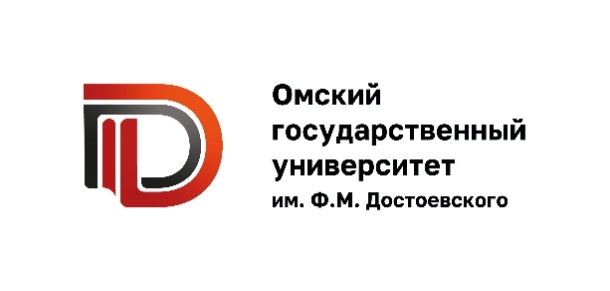 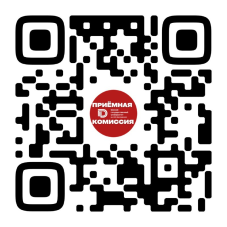 Программапроведения муниципального этапа Всероссийской олимпиады школьников по экономике (9-11 классы)в 2022/2023 уч. годуПрограммапроведения муниципального этапа Всероссийской олимпиады школьников по экономике (9-11 классы)в 2022/2023 уч. годуПрограммапроведения муниципального этапа Всероссийской олимпиады школьников по экономике (9-11 классы)в 2022/2023 уч. годуПрограммапроведения муниципального этапа Всероссийской олимпиады школьников по экономике (9-11 классы)в 2022/2023 уч. годуМуниципальный этап ВсОШ по экономике для 9-11 классов проводится на базе факультета экономики, психологии и менеджмента Омского государственного университета им. Ф. М. Достоевского.Адрес: пл. Лицкевича, 1 , 6 корпус ОмГУ им. Ф.М. ДостоевскогоПредседатель РПМК и жюри муниципального этапа по экономике:Завьялова Лилия Владимировна, к. э. н., доцент кафедры экономики и финансовКонтактный телефон: 8-905-097-45-33Муниципальный этап ВсОШ по экономике для 9-11 классов проводится на базе факультета экономики, психологии и менеджмента Омского государственного университета им. Ф. М. Достоевского.Адрес: пл. Лицкевича, 1 , 6 корпус ОмГУ им. Ф.М. ДостоевскогоПредседатель РПМК и жюри муниципального этапа по экономике:Завьялова Лилия Владимировна, к. э. н., доцент кафедры экономики и финансовКонтактный телефон: 8-905-097-45-33Муниципальный этап ВсОШ по экономике для 9-11 классов проводится на базе факультета экономики, психологии и менеджмента Омского государственного университета им. Ф. М. Достоевского.Адрес: пл. Лицкевича, 1 , 6 корпус ОмГУ им. Ф.М. ДостоевскогоПредседатель РПМК и жюри муниципального этапа по экономике:Завьялова Лилия Владимировна, к. э. н., доцент кафедры экономики и финансовКонтактный телефон: 8-905-097-45-33Муниципальный этап ВсОШ по экономике для 9-11 классов проводится на базе факультета экономики, психологии и менеджмента Омского государственного университета им. Ф. М. Достоевского.Адрес: пл. Лицкевича, 1 , 6 корпус ОмГУ им. Ф.М. ДостоевскогоПредседатель РПМК и жюри муниципального этапа по экономике:Завьялова Лилия Владимировна, к. э. н., доцент кафедры экономики и финансовКонтактный телефон: 8-905-097-45-33Мероприятия для участников ОлимпиадыМероприятия для участников ОлимпиадыМероприятия для участников ОлимпиадыМероприятия для участников Олимпиады29ноября 2022 года29ноября 2022 года29ноября 2022 года29ноября 2022 годаВремяНаименование мероприятияНаименование мероприятияМесто проведения9.00 – 10.00Регистрация участников, распределение участников по аудиториямРегистрация участников, распределение участников по аудиториямфойе у актового зала10.00 – 10.20Торжественное открытие олимпиадыТоржественное открытие олимпиадыактовый зал10.30 – 13.00Выполнение участниками 9 классов олимпиадных заданий, сдача работ на проверкуВыполнение участниками 9 классов олимпиадных заданий, сдача работ на проверкуауд. 103,104,10510.30 – 13.30Выполнение участниками 10-11 классов олимпиадных заданий, сдача работ на проверкуВыполнение участниками 10-11 классов олимпиадных заданий, сдача работ на проверкуауд. 101, 203 – 10 классыауд. 102, 214 – 11 классы5 декабря 2022 года5 декабря 2022 года5 декабря 2022 года5 декабря 2022 года13.00Объявление предварительных результатов.Размещение ответов и критериев оценивания заданий муниципального этапаОбъявление предварительных результатов.Размещение ответов и критериев оценивания заданий муниципального этапасайт БОУ ДО г. Омска «Центр творческого развития и гуманитарного образования «Перспектива»:www.omsk-perspektiva.ru6 декабря 2022 годаВНИМАНИЕ! Апелляция возможна только после просмотра работы; участник обязательно должен предъявить свой паспорт.Все процедуры проводятся по адресу: пл. Лицкевича, 1, 6 корпус ОмГУ им. Ф.М. Достоевского6 декабря 2022 годаВНИМАНИЕ! Апелляция возможна только после просмотра работы; участник обязательно должен предъявить свой паспорт.Все процедуры проводятся по адресу: пл. Лицкевича, 1, 6 корпус ОмГУ им. Ф.М. Достоевского6 декабря 2022 годаВНИМАНИЕ! Апелляция возможна только после просмотра работы; участник обязательно должен предъявить свой паспорт.Все процедуры проводятся по адресу: пл. Лицкевича, 1, 6 корпус ОмГУ им. Ф.М. Достоевского6 декабря 2022 годаВНИМАНИЕ! Апелляция возможна только после просмотра работы; участник обязательно должен предъявить свой паспорт.Все процедуры проводятся по адресу: пл. Лицкевича, 1, 6 корпус ОмГУ им. Ф.М. Достоевского13.00 – 14.00Разбор заданийРазбор заданийауд. 10114.00 – 15.00Просмотр работ, подача заявлений на апелляциюПросмотр работ, подача заявлений на апелляциюауд. 10315.00 – 16.00АпелляцияАпелляцияауд. 10316.00 – 16.30Подведение итоговПодведение итоговауд. 103Мероприятия для сопровождающихпл. Лицкевича, 1, 6 корпус ОмГУ им. Ф.М. ДостоевскогоМероприятия для сопровождающихпл. Лицкевича, 1, 6 корпус ОмГУ им. Ф.М. ДостоевскогоМероприятия для сопровождающихпл. Лицкевича, 1, 6 корпус ОмГУ им. Ф.М. ДостоевскогоМероприятия для сопровождающихпл. Лицкевича, 1, 6 корпус ОмГУ им. Ф.М. Достоевского29 ноября 2022 года29 ноября 2022 года29 ноября 2022 года29 ноября 2022 годаВремяНаименование мероприятияНаименование мероприятияМесто проведения 10.30 – 12.00Методический семинар: экзамен без стресса(проводит педагог-организатор ОВиПР Камышева Елена Юрьевна).Показ профориентационных материалов и презентация медиаресурсовМетодический семинар: экзамен без стресса(проводит педагог-организатор ОВиПР Камышева Елена Юрьевна).Показ профориентационных материалов и презентация медиаресурсовауд. 212Мероприятия для жюрипл. Лицкевича, 1, 6 корпус ОмГУ им. Ф.М. ДостоевскогоМероприятия для жюрипл. Лицкевича, 1, 6 корпус ОмГУ им. Ф.М. ДостоевскогоМероприятия для жюрипл. Лицкевича, 1, 6 корпус ОмГУ им. Ф.М. ДостоевскогоМероприятия для жюрипл. Лицкевича, 1, 6 корпус ОмГУ им. Ф.М. Достоевского1, 2 декабря 2022 г.1, 2 декабря 2022 г.1, 2 декабря 2022 г.1, 2 декабря 2022 г.ВремяНаименование мероприятияНаименование мероприятияМесто проведения10.00 – 13.00Получение работ участников, подготовка работ участников к проверкеПолучение работ участников, подготовка работ участников к проверкеауд. 11114.00 – 14.30Сбор жюри, инструктаж по порядку работы жюри муниципального этапаСбор жюри, инструктаж по порядку работы жюри муниципального этапаауд. 11114.30 – 19.30Первичная проверка работ участниковПервичная проверка работ участниковауд. 1113 декабря 2022 года3 декабря 2022 года3 декабря 2022 года3 декабря 2022 года10.00 – 15.00Первичная и повторная проверка работ участниковПервичная и повторная проверка работ участниковауд. 11115.00 – 17.00Подведение предварительных итогов муниципального этапаПодведение предварительных итогов муниципального этапаауд. 1114 декабря 2022 года4 декабря 2022 года4 декабря 2022 года4 декабря 2022 года12.00 – 17.00Оформление ведомостей и документов МЭ по экономикеОформление ведомостей и документов МЭ по экономикеауд. 1115 декабря 2022 года5 декабря 2022 года5 декабря 2022 года5 декабря 2022 года13.00Объявление предварительных результатов. Размещение ответов и критериев оценивания заданий муниципального этапаОбъявление предварительных результатов. Размещение ответов и критериев оценивания заданий муниципального этапасайт БОУ ДО г. Омска «Центр творческого развития и гуманитарного образования «Перспектива»:www.omsk-perspektiva.ru6 декабря 2022 года6 декабря 2022 года6 декабря 2022 года6 декабря 2022 года13.00 – 14.00Разбор заданийРазбор заданийауд. 10114.00 – 15.00Просмотр работ, подача заявлений на апелляциюПросмотр работ, подача заявлений на апелляциюауд. 10315.00 – 16.00АпелляцияАпелляцияауд. 10316.00 – 16.30Подведение итоговПодведение итоговауд. 103Завьялова Лилия Владимировнадоцент кафедры экономики и финансов федерального государственного автономного образовательного учреждения высшего образования «Омский государственный университет им. Ф.М. Достоевского», к.э.н., председатель (по согласованию)Карпов Альберт Леонидовичдоцент кафедры экономики и финансов федерального государственного автономного образовательного учреждения высшего образования «Омский государственный университет им. Ф.М. Достоевского», к.э.н. заместитель председателя (по согласованию)Щербаков Василий Сергеевичначальник экономического отдела Отделения по Омской области Сибирского главного управления Центрального банка Российской Федерации, к.э.н. (по согласованию)Банкет Игорь Владимировичруководитель направления экономического отдела Отделения по Омской области Сибирского главного управления Центрального банка Российской Федерации (по согласованию)Гартвич Роман Евгеньевичведущий экономист экономического отдела Отделения по Омской области Сибирского главного управления Центрального банка Российской Федерации (по согласованию)Руденко Ирина Владимировнадоцент кафедры менеджмента и маркетинга федерального государственного автономного образовательного учреждения высшего образования «Омский государственный университет им. Ф.М. Достоевского», доцент, к.э.н. (по согласованию)Арбуз Анна Владимировнадоцент кафедры региональной экономики и управления человеческими ресурсами федерального государственного автономного образовательного учреждения высшего образования «Омский государственный университет им. Ф.М. Достоевского», доцент, к.э.н. (по согласованию)Гокова Ольга Владимировнадоцент кафедры региональной экономики и управления человеческими ресурсами Федерального государственного автономного образовательного учреждения высшего образования «Омский государственный университет имени Ф.М. Достоевского», к.с.н. (по согласованию)Ширшова Татьяна Ахметовнадоцент кафедры программного обеспечения и защиты информации федерального государственного автономного образовательного учреждения высшего образования «Омский государственный университет им. Ф.М. Достоевского», к.п.н.,(по согласованию);Черняк Жанна Александровнастарший преподаватель кафедры экономики и финансов федерального государственного автономного образовательного учреждения высшего образования «Омский государственный университет им. Ф.М. Достоевского» (по согласованию)Коржова Ольга Сергеевнастарший преподаватель кафедры региональной экономики и управления человеческими ресурсами федерального государственного автономного образовательного учреждения высшего образования «Омский государственный университет им. Ф.М. Достоевского» (по согласованию)Кукель Лариса Ивановнаучитель экономики бюджетного образовательного учреждения г. Омска «Гимназия № 140» (по согласованию)Бебкова Светлана Антоновнаучитель экономики бюджетного образовательного учреждения г. Омска «Гимназия  № 123 им. Охрименко О.И.» (по согласованию)Петрова Людмила Ивановнаучитель экономики бюджетного образовательного учреждения г. Омска «Средняя общеобразовательная школа № 4» (по согласованию)ФИОМесто работы, должностьЗавьялова Лилия Владимировнадоцент кафедры экономики и финансовой политики федерального государственного автономного образовательного учреждения высшего образования «Омский государственный университет им. Ф.М. Достоевского», к.э.н., председатель (по согласованию)Карпов Альберт Леонидовичдоцент кафедры экономики и финансов федерального государственного автономного образовательного учреждения высшего образования «Омский государственный университет им. Ф.М. Достоевского», к.э.н. заместитель председателя (по согласованию)Арбуз Анна Владимировнадоцент кафедры региональной экономики и управления человеческими ресурсами федерального государственного автономного образовательного учреждения высшего образования «Омский государственный университет им. Ф.М. Достоевского», доцент, к.э.н. (по согласованию)Щербаков Василий Сергеевичначальник экономического отдела Отделения по Омской области Сибирского главного управления Центрального банка Российской Федерации, к.э.н. (по согласованию)Банкет Игорь Владимировичруководитель направления экономического отдела Отделения по Омской области Сибирского главного управления Центрального банка Российской Федерации (по согласованию)Ширшова Татьяна  Ахметовнадоцент кафедры программного обеспечения и защиты информации федерального государственного автономного образовательного учреждения высшего образования «Омский государственный университет им. Ф.М. Достоевского», к.п.н.,(по согласованию)Черняк Жанна Александровнастарший преподаватель кафедры экономики и финансов федерального государственного автономного образовательного учреждения высшего профессионального образования «Омский государственный университет им. Ф.М. Достоевского» (по согласованию)Кукель Лариса Ивановнаучитель экономики бюджетного образовательного учреждения г. Омска «Гимназия № 140» (по согласованию)Петрова Людмила Ивановнаучитель экономики бюджетного образовательного учреждения г. Омска «Средняя общеобразовательная школа № 4» (по согласованию)